Air Travel Flight & Tour RatesMain TourFlightTourAlaska$500$1,175Grand Canyon$695$1,300Orlando$850$1,770Jerusalem$1,100$2,750Total for All$3,145.00$6,995.00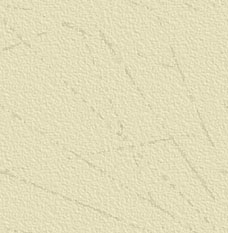 